УТВЕРЖДАЮПриказ директора колледжа от 25.05.2021 г. № 119/1РАБОЧАЯ ПРОГРАММа УЧЕБНОЙ ДИСЦИПЛИНЫОГСЭ.01 Основы философии программа подготовки специалистов среднего звенасреднего профессионального образования по специальности 44.02.01 Дошкольное образование2021 г. СОДЕРЖАНИЕПАСПОРТ ПРОГРАММЫ УЧЕБНОЙ ДИСЦИПЛИНЫ«ОГСЭ.01 ОСНОВЫ ФИЛОСОФИИ»Область применения примерной программыПрограмма учебной дисциплины является частью основной профессиональной образовательной программы в соответствии с ФГОС по специальности среднего профессионального образования 44.02.01 Дошкольное образование.Место учебной дисциплины в структуре программы подготовки специалистов среднего звена:Рабочая программа учебной дисциплины «ОГСЭ.01 Основы философии» предназначена для изучения базовых знаний по философии в организациях среднего профессионального образования, реализующих образовательную программу среднего (полного) общего образования.Дисциплина «ОГСЭ.01 Основы философии» изучается как основной учебный предмет общего гуманитарный и социально-экономического цикла программы среднего профессионального образования – программы подготовки специалистов среднего звена – по специальности 44.02.01 Дошкольное образование.Цели и задачи учебной дисциплины – требования к результатам освоения учебной дисциплины:Целью дисциплины является формирование представлений о развитии философии, её структуре и главных проблемах на различных этапах её становления.Задачи дисциплины:сформировать основные категории и понятия философии;сформировать представление о роли философии в жизни человека и общества;раскрыть основы философского учения о бытии;раскрыть сущность процесса познания;сформировать представление об основах научной, философской и религиозной картин мира;сформировать представление об условиях формирования личности, свободе и ответственности за сохранение жизни, культуры, окружающей среды;сформировать представление о социальных и этических проблемах, связанных с развитием и использованием достижений науки, техники и технологий;овладеть умением ориентироваться в наиболее общих философских проблемах бытия, познания, ценностей, свободы и смысла жизни как основе формирования культуры гражданина и будущего специалиста.Результатом изучения дисциплины является овладение обучающимися общими (ОК) компетенциями:организовывать собственную деятельность, определять методы решения профессиональных задач, оценивать их эффективность и качество (ОК-2);осуществлять поиск, анализ и оценку информации, необходимой для постановки и решения профессиональных задач, профессионального и личностного развития (ОК-4);работать в коллективе и команде, взаимодействовать с руководством, коллегами и социальными партнерами (ОК-6).В результате изучения дисциплины обучающийся долженуметь:оперировать основными категориями и понятиями философии;ориентироваться в наиболее общих философских проблемах бытия, познания, ценностей, свободы и смысла жизни как основе формирования культуры гражданина и будущего специалиста;знать:основные категории и понятия философии;роль философии в жизни человека и общества;основы философского учения о бытии;сущность процесса познания;основы научной, философской и религиозной картин мира;об условиях формирования личности, свободе и ответственности за сохранение жизни, культуры, окружающей среды;о социальных и этических проблемах, связанных с развитием и использованием достижений науки, техники и технологий.Рекомендуемое	количество	часов	на	освоение	программы учебной дисциплины:максимальной учебной нагрузки обучающегося 58 часов, в том числе: обязательной аудиторной учебной нагрузки обучающегося 48 часов; самостоятельной работы обучающегося 10 часов.СТРУКТУРА И ПРИМЕРНОЕ СОДЕРЖАНИЕ УЧЕБНОЙ ДИСЦИПЛИНЫОбъем учебной дисциплины и виды учебной работыТематический план и содержание учебной дисциплины «ОГСЭ.01 ОСНОВЫ ФИЛОСОФИИ»Для характеристики уровня освоения учебного материала используются следующие обозначения:– ознакомительный (узнавание ранее изученных объектов, свойств);– репродуктивный (выполнение деятельности по образцу, инструкции или под руководством)– продуктивный (планирование и самостоятельное выполнение деятельности, решение проблемных задач)Интерактивные формы занятийУСЛОВИЯ РЕАЛИЗАЦИИ УЧЕБНОЙ ДИСЦИПЛИНЫТребования к минимальному материально-техническому обеспечениюРеализация учебной дисциплины требует наличия учебного кабинета гуманитарных и социально-экономических дисциплин:классная доска;экран проекционный;рабочее место преподавателя;– рабочие места обучающихся (по количеству обучающихся).Информационное обеспечение обученияПеречень	рекомендуемых	учебных	изданий,	Интернет-ресурсов, дополнительной литературыОсновные источникиОсновы философии [Электронный ресурс] : учебник / В. П. Кохановский, Т. П. Матяш, В. П. Яковлев [и др.] ; под ред. В. П. Кохановского. – 16-е изд., стер. – М. : КНОРУС, 2016. – 1 электрон. опт. диск.Стрельник, О.Н. Основы философии : учеб. для СПО и прикладного бакалавриата / О. Н. Стрельник ; Рос. ун-т дружбы народов. – М. : Юрайт, 2016. – 312 с.Дополнительные источникиАнишкин В. Г. Великие мыслители: история и основные направления    философии    в    кратком    изложении/    В.     Г.    Анишкин, Л. В. Шманева. – Ростов н/Д. : Феникс, 2007. – 337 с.Балашов В. Е. Занимательная философия/ В.Е. Балашов – М. : Издательско-торговая корпорация «Дашков и Кº», 2008. – 172 с.Дмитриев, В.В. Основы философии [Электронный ресурс] : учебник / В.В. Дмитриев, Л.Д. Дымченко. – СПб. : СпецЛит, 2013. – 304 с. – Режим доступа: http://e.lanbook.comКохановский В.П. Основы философии: учебное пособие для студентов средних профессиональных учебных заведений/ В.П. Кохановский, Т.П. Матяш, В.П. Яковлев, Л.В. Жаров. – Ростов н/Д. : Феникс, 2010. – 315 с.Алексеев А.П. Краткий философский словарь / А.П. Алексеева. – М.: РГ-Пресс, 2010. – 496 с.Скирбекк Г. История философии: Учебное пособие / Г. Скирбекк – М. : Гуманитарно-издательский центр Владос, 2008. – 799 с.Базы данных, информационно-справочные и поисковые системыАнтичная философия – http://www.philosophy.ru/edu/ref/kisil/index.htmlВикипедия – свободная энциклопедия – http:// ru.wikipedia.orgВсемирная история – http://www.historic.ruВсе о философии – http://intencia.ruФилософия в России – http://www.philosophy.ruЭлектронный	учебник	по	курсу	«Философия»	– http://www.ido.rudn.ru/ffec/philos-index.htmlКОНТРОЛЬ И ОЦЕНКА РЕЗУЛЬТАТОВ ОСВОЕНИЯ УЧЕБНОЙ ДИСЦИПЛИНЫКонтроль и оценка результатов освоения дисциплины осуществляется преподавателем в процессе проведения теоретических и практических занятий, тестирования, а также выполнения обучающимися индивидуальных заданий, проектов, исследований.5 МЕТОДИЧЕСКИЕ РЕКОМЕНДАЦИИ ПО ОРГАНИЗАЦИИ САМОСТОЯТЕЛЬНОЙ РАБОТЫ ОБУЧАЮЩИХСЯОбщие рекомендации по подготовке электронных презентацийОдним из актуальных и распространенных направлений внедрения использования информационных технологий в образовательный процесс учебного заведения являются мультимедийные презентационные технологии. У термина презентация (от лат. praesento – передаю, вручаю или англ. present– представлять) два значения – широкое и узкое. В широком смысле словапрезентация – это выступление, доклад, защита законченного или перспективного проекта, представление на обсуждение рабочего проекта, результатов внедрения и т.п. В узком смысле слова презентации – это электронные документы особого рода. Они отличаются комплексным мультимедийным содержанием и особыми возможностями управления воспроизведением (может быть автоматическим или интерактивным). Далее этот термин будет использоваться в узком смысле этого слова. Электронные презентации, в отличие от электронных учебников, предназначены, как правило, для решения локальных педагогических задач. Так, например, использование электронных презентаций позволяет значительно повысить информативность и эффективность урока при объяснении учебного материала, способствует увеличению динамизма и выразительности излагаемого материала.Очевидно, что производительность обучения значительно повышается, так как одновременно задействованы зрительный и слуховой каналы восприятия (принцип модальности). Действительно, результаты исследований показывают, что эффективность слухового восприятия информации составляет 15 %, зрительного – 25 %, а их одновременное включение в процесс обучения повышает эффективность восприятия до 65%. Более того, наличие конспектов в виде тематических электронных презентаций предоставляет возможность организации самостоятельной работы учащихся с подобного рода ресурсами. Сравнение таких программных средств подготовки электронных презентаций, как CorelPresentation 9 (пакет Corel’sOfficeSuiteforLinux), Presentation (пакет StarOffice фирмы StarDivisionGmbH), MicrosoftPowerPoint (пакет MSOffice) позволило сделать выбор в пользу последнего — в силу его широкого распространения, доступности интерфейса при достаточно больших возможностях анимации предоставляемого материала, импорта различных графических приложений, видео- и звуковых материалов. При этом появляется возможность совместить технические возможности компьютерной и мультимедийной техники (прежде всего мультимедийного проектора) в предоставлении учебного материала с «живым» общением учителя с учениками. Перед созданием презентации на компьютере важно определить: - назначение презентации, ее тему – следует самому понять то, о чем вы собираетесь рассказывать; – примерное количество слайдов – слайдов не должно быть много, иначе они будут слишком быстро меняться, и времени для осмысления у слушателей не останется; 15 – как представить информацию наиболее удачным образом; – содержание слайдов; – графическое оформление каждого слайда.Этапы создания презентации: 1. Планирование презентации – определение целей, формирование структуры и логики подачи материала.Составление сценария – логика, содержание.Разработка	дизайна	презентации	–	определение	соотношения текстовой и графической информации.Проверка и отладка презентацииОбщие рекомендации и требования к докладуДоклад есть достаточно неизученная, но довольно часто встречающаяся работа в учебных заведениях. Различают устный и письменный доклад (по содержанию близкий к реферату). Доклад – вид самостоятельной научно-исследовательской работы, где автор раскрывает суть исследуемой проблемы; приводит различные точки зрения, а также собственные взгляды на нее.Этапы работы над докладом. Подбор и изучение основных источников по теме (как и при написании реферата рекомендуется использовать не менее 8 - 10 источников). Составление библиографии. Обработка и систематизация материала. Подготовка выводов и обобщений. Разработка плана доклада. Написание. Публичное выступление с результатами исследования. В докладе соединяются три качества исследователя: умение провести исследование, умение преподнести результаты слушателям и квалифицированно ответить на вопросы.Отличительной чертой доклада является научный академический стиль. Академический стиль – это совершенно особый способ подачи текстового материала, наиболее подходящий для написания учебных и научных работ. Данный стиль определяет следующие нормы:предложения могут быть длинными и сложными;часто употребляются слова иностранного происхождения, различные термины;употребляются вводные конструкции типа «по всей видимости», «на наш взгляд»;авторская позиция должна быть, как можно менее выражена, то есть должны отсутствовать местоимения «я», «моя (точка зрения)»;в тексте могут встречаться штампы и общие слова. Общая структура такого доклада может быть следующей:формулировка темы исследования (причем она должна быть не только актуальной, но и оригинальной, интересной по содержанию).актуальность исследования (чем интересно направление исследований, в чем заключается его важность, какие ученые работали в этой области, каким вопросам в данной теме уделялось недостаточное внимание, почему учащимся выбрана именно эта тема).цель работы (в общих чертах соответствует формулировке темы исследования и может уточнять ее);задачи исследования конкретизируют цель работы, раскладывая ее на составляющие;гипотеза (научно обоснованное предположение о возможных результатах исследовательской работы, формулируются в том случае, если работа носит экспериментальный характер);методика проведения исследования (подробное описание всех действий, связанных с получением результатов);результаты исследования. Краткое изложение новой информации, которую получил исследователь в процессе наблюдения или эксперимента.При изложении результатов желательно давать четкое и немногословное истолкование новым фактам. Полезно привести основные количественные показатели и продемонстрировать их на используемых в процессе доклада графиках и диаграммах;выводы исследования. Умозаключения, сформулированные в обобщенной, конспективной форме. Они кратко характеризуют основные полученные результаты и выявленные тенденции. Выводы желательно пронумеровать: обычно их не более 4 или 5. Требования к оформлению письменного доклада такие же, как и при написании реферата;титульный лист:а) оглавление (в нем последовательно указываются названия пунктов доклада, указываются страницы, с которых начинается каждый пункт).б) введение (формулируется суть исследуемой проблемы, обосновывается выбор темы, определяются ее значимость и актуальность, указываются цель и задачи доклада, дается характеристика используемой литературы)в) основная часть (каждый раздел ее доказательно раскрывает исследуемый вопрос)г) заключение (подводятся итоги или делается обобщенный вывод по теме доклада)д) список литературы.Несколько советов о том, как блестяще выступить перед аудиторией. Продолжительность выступления обычно не превышает 10-15 минут. Поэтому при подготовке доклада из текста работы отбирается самое главное. В докладе должно быть кратко отражено основное содержание всех глав и разделов исследовательской работы. Заучите значение всех терминов, которые употребляются в докладе. Выступайте в полной готовности - владейте темой настолько хорошо, насколько это возможно. Сохраняйте уверенный вид - это действует на аудиторию и преподавателей. Делайте паузы так часто, как считаете нужным. Не торопитесь и не растягивайте слова. Скорость вашей речи должна быть примерно 120 слов в минуту. Подумайте, какие вопросы вам могут задать слушатели и заранее сформулируйте ответы.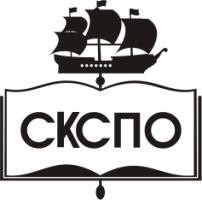 государственное автономное профессиональное образовательное учреждение Самарской области«Самарский колледж сервиса производственного оборудования имени Героя Российской ФедерацииЕ.В. Золотухина»1. ПАСПОРТ ПРОГРАММЫ УЧЕБНОЙ ДИСЦИПЛИНЫ32. СТРУКТУРА И СОДЕРЖАНИЕ УЧЕБНОЙ ДИСЦИПЛИНЫ43. УСЛОВИЯ РЕАЛИЗАЦИИ УЧЕБНОЙ ДИСЦИПЛИНЫ9КОНТРОЛЬ	И	ОЦЕНКА	РЕЗУЛЬТАТОВ	ОСВОЕНИЯ УЧЕБНОЙ ДИСЦИПЛИНЫМЕТОДИЧЕСКИЕ РЕКОМЕНДАЦИИ ПО ОРГАНИЗАЦИИ САМОСТОЯТЕЛЬНОЙ РАБОТЫ ОБУЧАЮЩИХСЯ1012Вид учебной работыОбъем часовМаксимальная учебная нагрузка (всего)58Обязательная аудиторная учебная нагрузка (всего)48в том числе:теоретическое обучение40лабораторные занятия-практические занятия8контрольные работы–курсовая работа (проект)–Самостоятельная работа обучающегося (всего)10в том числе:самостоятельная работа над курсовой работой (проектом)–Самостоятельное изучение узловых тем дисциплиныОформление презентаций, рефератов, творческих отчетов и др.55Итоговая аттестация в форме экзаменаИтоговая аттестация в форме экзаменаНаименование разделов и темСодержание учебного материала, лабораторные и практические работы, самостоятельная работа обучающихся, курсовая работа (проект) (если предусмотрены)Объем часовУровень освоения1234ВведениеФилософия как наука о мудрости, как наука о мире в целом, как мышление об основных идеях мироустройства. Соотношение философии, науки, искусства и религии. Функции иназначение философии.21Раздел 1.Основные идеи мировой философии от античности до новейшего времени38Тема 1.1Античная философия. Философия Средних веков.Содержание учебного материала:Тема 1.1Античная философия. Философия Средних веков.Античная философия (от мифа к Логосу, Гераклит и Парменид, Сократ и Платон, система.Аристотеля, Демокрит и Эпикур, циники, стоики и скептики).21Тема 1.1Античная философия. Философия Средних веков.Стоики и их учение о добродетели и мудрой жизни (Сенека, Марк Аврелий). Скептицизми его значение для человеческого познания Пиррон).21Тема 1.1Античная философия. Философия Средних веков.Философия Средних веков. Философия и религия, патристика (Августин) и схоластика (ФомаАквинский). Спор номиналистов и реалистов в Средние века.21Тема 1.1Античная философия. Философия Средних веков.Практическая работа №1 1. Эссе: Актуальность философии в современном мире, Античная философия (подробный доклад на выбор). Средневековая философия (подробный доклад на выбор)41Тема 1.1Античная философия. Философия Средних веков.Самостоятельная работа по пройденным темам и разработка эссе43Тема 1.2.Философия Нового и Новейшего времени.Содержание учебного материала:1Тема 1.2.Философия Нового и Новейшего времени.Философия эпохи Возрождения (Н. Кузанский, Н. Коперник, Дж. Бруно, Т. Мор, Т.Кампанелла, Н. Макиавелли)21Тема 1.2.Философия Нового и Новейшего времени.Философия Нового времени, спор сенсуалистов (Ф, Бэкон, Т. Гоббс, Д. Логос) и рационалистов(Р. Декарт, Б. Спиноза, В. Г. Лейбниц).21Тема 1.2.Философия Нового и Новейшего времени.Субъективный идеализм (Д. Беркли), агностицизм (Д. Юм) Нового времени.21Тема 1.2.Философия Нового и Новейшего времени.Немецкая классическая философия (И, Кант, Г. В, Ф, Гегель), Немецкий материализм,диалектика ( Л. Фейербах и К. Маркс).21Тема 1.2.Философия Нового и Новейшего времени.Постклассическая философия второй половины ХIХ - начала XX вв. (А Шопенгауэр, Ф,Ницше, С. Кьеркегор, А Бергсон, Х. Ортега-и-Гассет).21Тема 1.2.Философия Нового и Новейшего времени.Русская Философия XIX-XХ вв., основные представители.21Тема 1.2.Философия Нового и Новейшего времени.Современная философия (неопозитивизм и аналитическая философия, экзистенциализм,философия религии, философская герменевтика, структурализм и постструктурализм).21Тема 1.2.Философия Нового и Новейшего времени.Практическая работа №2	1. Философия эпохи Возрождения (доклад на выбор). 2. Философия Нового времени (доклад на выбор). 3. Немецкая классическая философия (доклад41на выбор). 4. Постклассическая философия (доклад на выбор). 5. Русская философия ХIХ - XX вв. (доклад на выбор)Самостоятельная работа с пройденным материалом42Контрольная работа по пройденным темам23Раздел 2.Человек - сознание – познание.14Тема 2.1Человек как главная философская проблемаСодержание учебного материала:Тема 2.1Человек как главная философская проблемаФилософия о происхождении и сущности человека, Человек как дух и тело, Основные отношения человека: к самому себе, к другим, к обществу, к культуре и природе.Проблема «я», образ «я», внутреннее и внешнее «я».11Тема 2.1Человек как главная философская проблемаИндивид. Индивидуальность. Личность. Личность и ее потребности11Тема 2.2Проблема сознания.Содержание учебного материала:Тема 2.2Проблема сознания.Философия о происхождении и сущности сознания. Три стороны сознания; предметное,самосознание и сознание как поток переживаний (душа). Психофизическая проблема в науке и философии, ее современная интерпретация.21Тема 2.2Проблема сознания.Идеальное и материальное. Сознание, мышление, язык. Сознание и бессознательное,Основные идеи психоанализа 3. Фрейда. Теория архетипов К. Юнга.21Тема 2.3Учение о познании.Содержание учебного материала:Тема 2.3Учение о познании.Как человек познает окружающий мир? Спор сенсуалистов, рационалистов и агностиков оприроде познания. Чувства, разум, воля, память, мышление, воображение и их роль в познании.12Тема 2.3Учение о познании.Что такое знание? Здравый смысл, наивный реализм и научное познание. Методы и формынаучного познания. Проблема истины.12Тема 2.3Учение о познании.Самостоятельная работа с пройденным материалом23Тема 2.3Учение о познании.Контрольная работа по пройденным темам21Тема 2.3Учение о познании.Практическая работа 3. Философские проблемы познавательной деятельности (доклад навыбор)22Раздел 3.Социальная жизнь12Тема 3.1Философия и история.Содержание учебного материала:Тема 3.1Философия и история.Философские концепции исторического развития: концепции однолинейного прогрессивного развития (Г.В.Ф.Гегель, К.Маркс), концепции многолинейного развития (К.Ясперс, А. Вебер), циклического развития (О.Шпенглер, А. Тойнби, П. Сорокин), Русскаяфилософия об исторической самобытности России. П.Я.Чаадаев о судьбе России. Западники22и славянофилы о русской истории. Проблема «конца истории».Тема 3.2 Философия иглобальные проблемы современности.Содержание учебного материала:Тема 3.2 Философия иглобальные проблемы современности.Кризис современной цивилизации: гибель природы, переселение, терроризм, нищета развивающихся стран. Создание мировой системы хозяйства. Попытка глобального регулирования социальных и экономических основ жизни человечества. Борьба за права человека, Наука и ее влияние на будущее человечества. Философия о возможных путяхбудущего развития мирового сообщества.22Практическая работа 4. 1. Философские концепции исторического развития (доклад на выбор) 2. Актуальные проблемы глобалистики, их особенности, роль и значение в развитии цивилизации (доклад на выбор) 3. Словарная работа над понятиями «Метод» и«Методология», «Массовая культура», «Контркультура», «Культура» и т.д. 4. Проработка конспектов занятий, учебной литературы и информационных ресурсов21Самостоятельная работа по пройденным темам, включая подготовку к экзамену63Всего58№ п/пТема занятияВид занятияИнтерактивная форма1Античная философия (2 ч.)ЛИнтерактивное выступление2Философия Средних веков (2 ч.)ЛЛекция-презентация3Философия Нового времени (1 ч.) Философия эпохи Возрождения (1 ч.)ПЗДискуссия4Немецкая классическая философия (1 ч.)ПЗ«Мозговой штурм»5Постклассическая философия второй половины ХIХ - начала XX вв. (2 ч.)ЛРабота в группах6Идеальное и материальное. Сознание, мышление, язык. Сознание и бессознательное, Основныеидеи психоанализа 3. Фрейда. Теория архетипов К. Юнга. (2 ч.)ЛЛекция-презентация7Как человек познает окружающий мир? Спор сенсуалистов, рационалистов и агностиков о природе познания. Чувства, разум, воля, память, мышление, воображение и их роль в познании. (1 ч.)ЛРабота в группах8Философские концепции исторического развития: концепции однолинейного прогрессивного развития (Г.В.Ф.Гегель, К.Маркс), концепции многолинейного развития (К.Ясперс, А. Вебер), циклического развития (О.Шпенглер, А. Тойнби, П. Сорокин), Русская философия об исторической самобытности России. П.Я.Чаадаев о судьбе России. Западники и славянофилы о русской истории. Проблема«конца истории». (2 ч.)ПЗДискуссия9Кризис современной цивилизации: гибель природы, переселение, терроризм, нищета развивающихся стран. Создание мировой системы хозяйства. Попытка глобального регулирования социальных и экономических основ жизни человечества. Борьба за права человека, Наука и ее влияние на будущее человечества. Философия о возможных путях будущего развития мирового сообщества. (2 ч.)ЛРабота в группах10Русская философия об исторической самобытности России. П.Я.Чаадаев о судьбе России. Западники и славянофилы о русской истории. Проблема «конца истории». (2 ч.)ЛИнтерактивное выступление18 занятий в интерактивной форме составляют 40% аудиторных занятий18 занятий в интерактивной форме составляют 40% аудиторных занятий18 занятий в интерактивной форме составляют 40% аудиторных занятий18 занятий в интерактивной форме составляют 40% аудиторных занятийРезультаты обучения(освоенные умения, усвоенные знания)Формы и методы контроля и оценкирезультатов обученияуметь:оперировать основными категориями и понятиями философии;оценка	результатов	выполнения практической работы по темам 1.1-2.4;оценка	результатов	выполнения самостоятельной работы по темам 1.1-2.4;оценка	результатов	выполнения контрольных работ по темам 1.1-2.4;– оценка результатов обучения в форме устного и письменного опроса по темам 1.1- 2.4.ориентироваться в наиболее общих философских проблемах бытия, познания, ценностей, свободы и смысла жизни как основе	формирования культуры гражданина и будущего специалиста;оценка результатов выполнения практической работы по темам 1.1-2.4;оценка результатов выполнения самостоятельной работы по темам 1.1-2.4;оценка результатов выполнения контрольных работ по темам 1.1-2.4;оценка результатов обучения в форме устного и письменного опроса по темам 1.1- 2.4.знать:основные	категории	и	понятия философии;оценка	результатов	выполнения практической работы по теме 1.1;оценка результатов обучения в форме устного и письменного опроса по теме 1.1.роль философии в жизни человека и общества;оценка	результатов	выполнения практической работы по теме 2.4;оценка	результатов	выполнения контрольной работы по теме 2.4;оценка результатов обучения в форме устного и письменного опроса по теме 2.4.основы философского учения о бытии;оценка	результатов	выполнения практической работы по теме 2.2;оценка	результатов	выполнения самостоятельной работы по теме 2.2;оценка	результатов	выполнения контрольной работы по теме 2.2;оценка результатов обучения в форме устного и письменного опроса по теме 2.2.сущность процесса познания;–	оценка	результатов	выполненияпрактической работы по теме 2.2;оценка	результатов	выполнения самостоятельной работы по теме 2.2;оценка	результатов	выполнения контрольной работы по теме 2.2;оценка результатов обучения в форме устного и письменного опроса по теме 2.2.основы	научной,	философской	и религиозной картин мира;оценка	результатов	выполнения практической работы по теме 2.1;оценка	результатов	выполнения самостоятельной работы по теме 2.1;оценка	результатов	выполнения контрольной работы по теме 2.1;оценка результатов обучения в форме устного и письменного опроса по теме 2.1.об условиях формирования свободы и ответственности за сохранение жизни, культуры, окружающей среды;оценка	результатов	выполнения практической работы по теме 2.3;оценка	результатов	выполнения самостоятельной работы по теме 2.3;оценка	результатов	выполнения контрольной работы по теме 2.3;оценка результатов обучения в форме устного и письменного опроса по теме 2.3.о социальных и этических проблемах, связанных	с	развитием	и использованием достижений науки, техники и технологий.оценка	результатов	выполнения практической работы по теме 2.3;оценка	результатов	выполнения самостоятельной работы по теме 2.3;оценка	результатов	выполнения контрольной работы по теме 2.3;оценка результатов обучения в форме устного и письменного опроса по теме 2.3.об	условиях	формирования нравственной личности, анализ понятий«человек», «личность», «индивид», о трансформации мира человеческих ценностей (материальных, духовных) и глобальных проблемах современного мира– экзамен